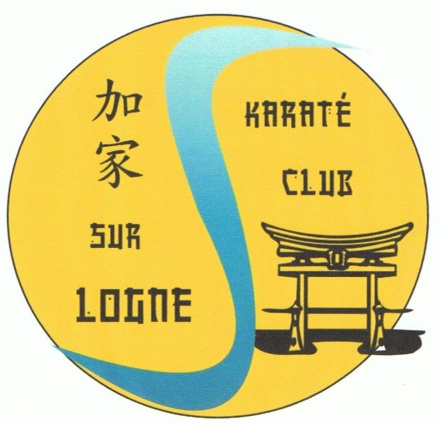 JOURNÉE DES COPAINSA l’hôpital Bel Air15h-17h30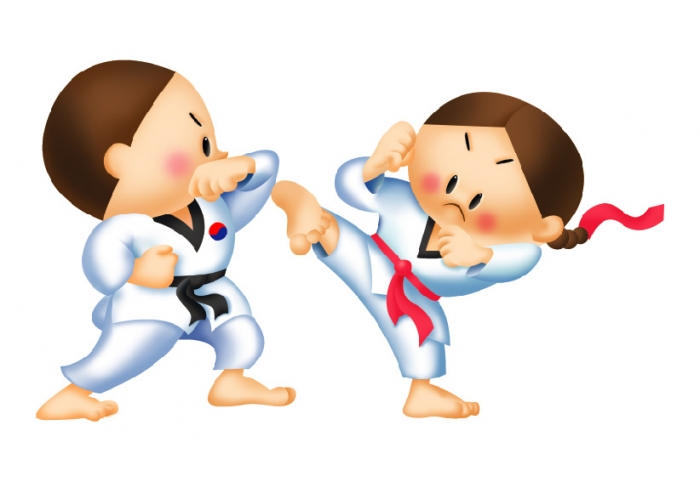 Le 23 septembre 2017 aura lieu la journée des copains, un licencié du club peut emmener un copain pour passer une journée inoubliable, ils pourront se mesurer au parcours du combattant, se lanceront dans un combat sans merci où l’amitié ne dominera plus sur l’envie de gagner.